Jaroměřická poutní slavnost 
POVÝŠENÍ SVATÉHO KŘÍŽE – 16.-17. září 2017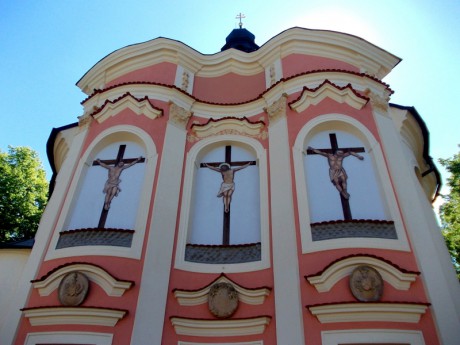 Sobota 16. září - vigilie slavnosti 
>> 16:00 hod. - Křížová cesta od dolního kostela 
a Mše svatá na Kalvárii

Neděle 17. září - Poutní Slavnost Povýšení Svatého Kříže 
>>> 8:30 hod. - Mše Svatá 
>>> 10:00 hod. - Bolestný Růženec 
>>> 10:30 hod. - Poutní Mše Svatá 
>>> 14:00 hod. - Slavnostní Požehnání